SLAC AGENDA March 10, 20111.  Review of Minutes from March 3.2.  Formal feedback to Shared Governance Committee on Structure3.  Curriculum Committee Forms?4.  Website and email to campus.5.  Preparing for Middle States visit  - Interface with IEAC and governance6.  Review of changes to By-laws so far7. Request funding for work on assessmentNext meeting:  March 17th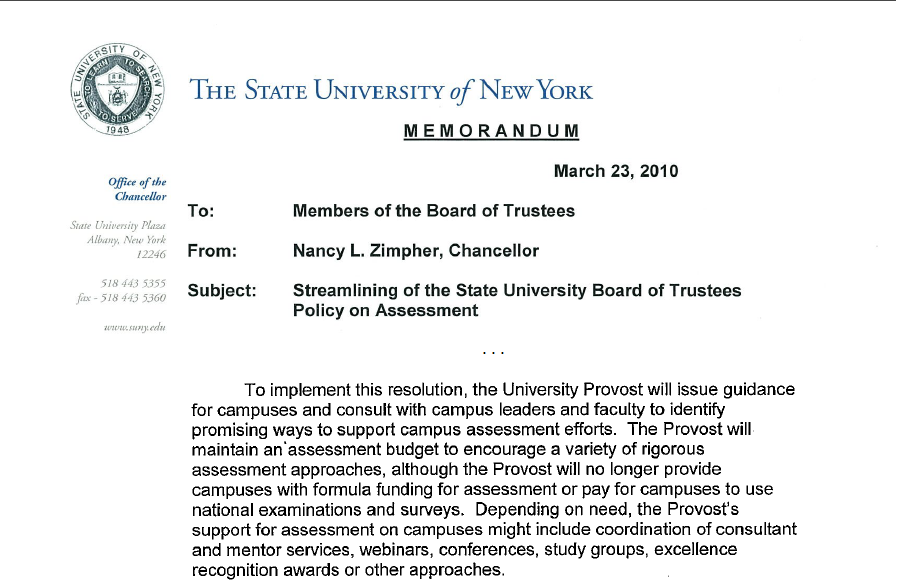 